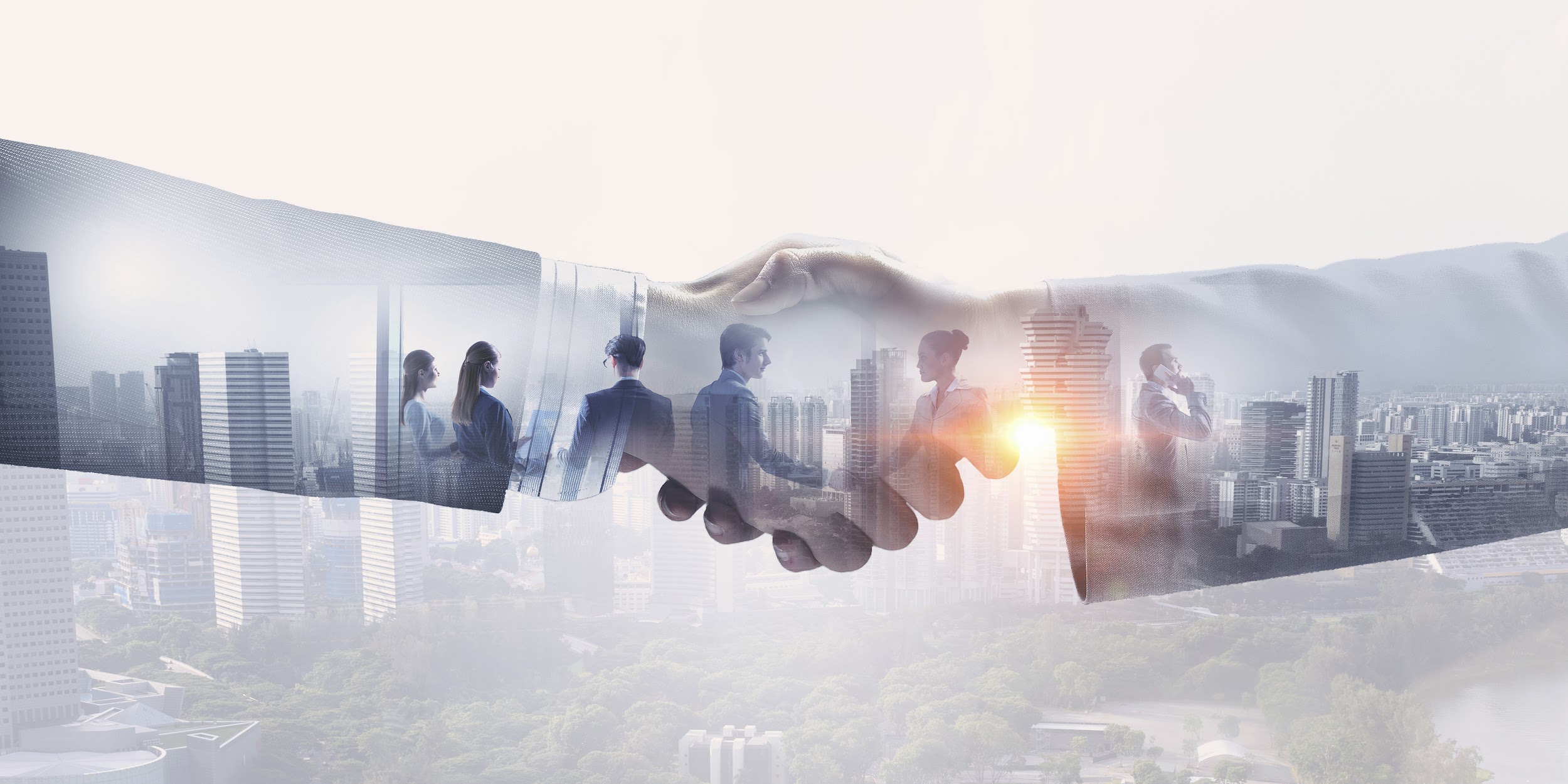 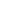 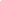 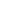 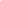 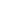 Lorem ipsum dolor sit amet Consectetur adipiscing elit. In vestibulum interdum lectus, eget rhoncus urna sollicitudin sed. Curabitur placerat purus a fermentum malesuada. Vivamus ac justo pulvinar, blandit arcu eget, mattis dui. Aenean mattis, mi elementum viverra tempus, diam velit convallis elit, a dignissim neque magna fringilla orci. In hac habitasse platea dictumst. Phasellus egestas sapien a eros bibendum, id hendrerit enim vestibulum. Cras risus quam, tempor nec augue vitae, rhoncus tincidunt sem.Suspendisse efficitur neque iaculis pharetra rutrum. Phasellus id nisl lacus. Ut non dolor neque. Donec sed nunc id tellus pretium tempor. Donec luctus pellentesque sapien, eget varius odio pellentesque non. Vestibulum convallis euismod est dictum molestie. Praesent pharetra justo ac quam imperdiet tempor. Pellentesque a velit suscipit, semper sapien sed, rhoncus ex. Cras fermentum dui lacus, eget ultricies neque bibendum id. Aenean sagittis ipsum metus, vel sollicitudin purus iaculis luctus.Sed sit amet nulla sit amet risus ultricies tempor. Aenean in turpis varius, auctor felis sed, maximus nunc. Sed eleifend massa libero, vel tempor nibh placerat sagittis. Nullam ornare in mi sit amet accumsan. Pellentesque commodo consectetur quam, et aliquet risus. Phasellus at sagittis ex. Proin eget volutpat orci. Sed sit amet magna eros. Sed semper nisi eu ultrices lobortis. Praesent sit amet condimentum quam, vel iaculis dui. Pellentesque tempor viverra turpis eu aliquet. Donec ut diam vel nisl cursus dapibus eget at arcu. Praesent iaculis est nec nibh mattis, eget maximus ex tincidunt.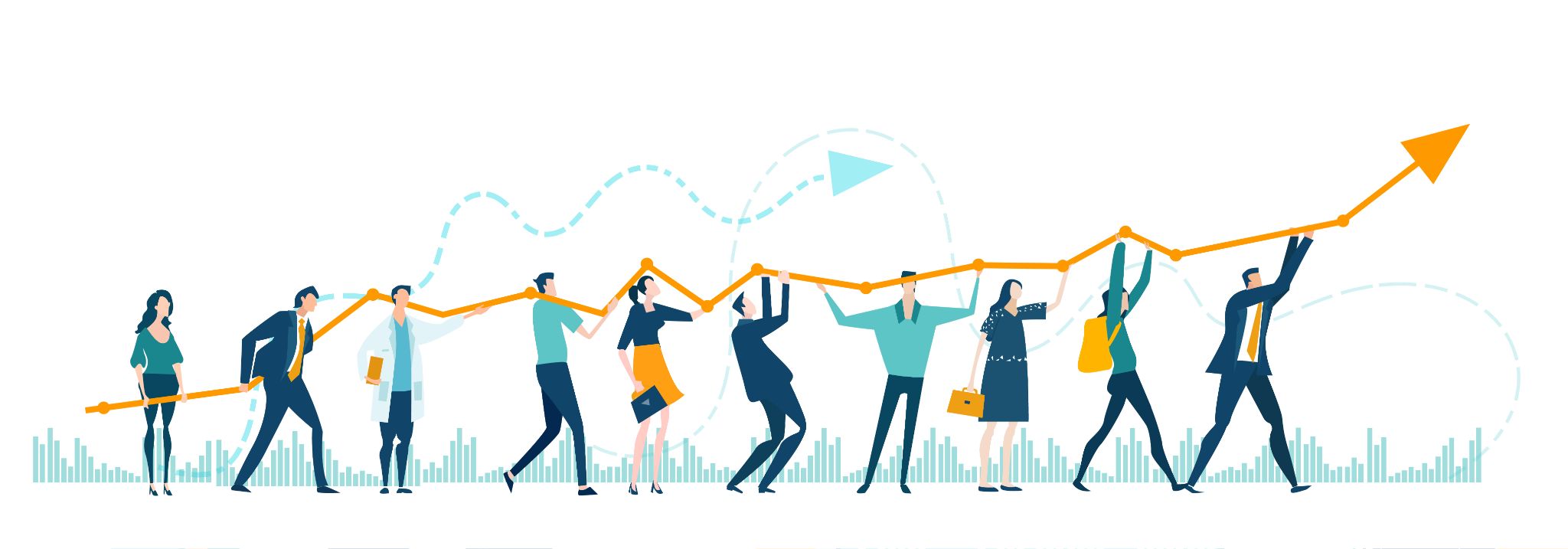 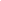 